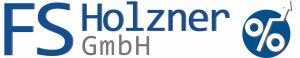 CHECKLISTE  - Ausscheiden eines Mitarbeiters

MitarbeiterAbteilung
Verantwortlicher 
DatumUnterschrift
Maßnahmenerledigt Bemerkung 1 Einhaltung von vertraglichen und gesetzlichen Regelungen (z.B. Kündigungsfristen)2Beachtung von Sonderregelungen (Mitbewerber-Sperrklauseln, Sperrfristen etc.) 3Beachtung von Übergangs-/Übergaberegelungen, Nachfolgeregelung (Einlernen von Nachfolgern, Wissenstransfer, Übergabeprotokolle, Projektstand etc.)4 Dokumentation der Rückgabe von Betriebsausweis, Schlüsseln, Chipkarten usw.5 Dokumentation über die Rückgabe von Geräten (Handy, Laptop, PC etc.)6Dokumentation über die Rückgabe von Speichermedien (Sticks, CDs, Chips etc.)7Dokumentation über die Rückgabe von sonstigen betrieblichen Gegenständen8Rücknahme von Vollmachten (Unterschriftsvollmacht, Bankvollmacht etc.)9Aushändigung/Rückgabe von Personalunterlagen10Beachtung von Löschfristen (Personalakte)11Expliziter Hinweis an den Mitarbeiter, dass auch nach seinem Ausscheiden alle Verschwiegenheitserklärungen in Kraft bleiben12Sofern keine Regelung in Bezug auf die Nutzung privater E-Mails existiert, gilt:
Der Mitarbeiter hat alle privaten E-Mails in seinem Postfach zu löschen13Konfiguration des E-Mail-Accounts: Weiterleitung eingehender E-Mails an das Postfach des festgelegten Stellvertreters/Nachfolgers und Sperren für den ausscheidenden Mitarbeiter13Sicherung der Daten des Arbeitsplatzes und mobiler Geräte14Zurücksetzen von Passwörtern und Zutrittssystemen15Sperrung von Remote-Verbindungen von außen16Ist der ausscheidende Mitarbeiter Funktionsträger in einem Notfallplan, ist der Notfallplan zu aktualisieren